Our MSc course in Unmanned Vehicle Systems Design has been running for 3 years now.BEng Meng courses in aerospace engineering have significant unmanned systems design content including:-Year 2 students have to design build and fly a vehicle with an Arduino based flight data recorder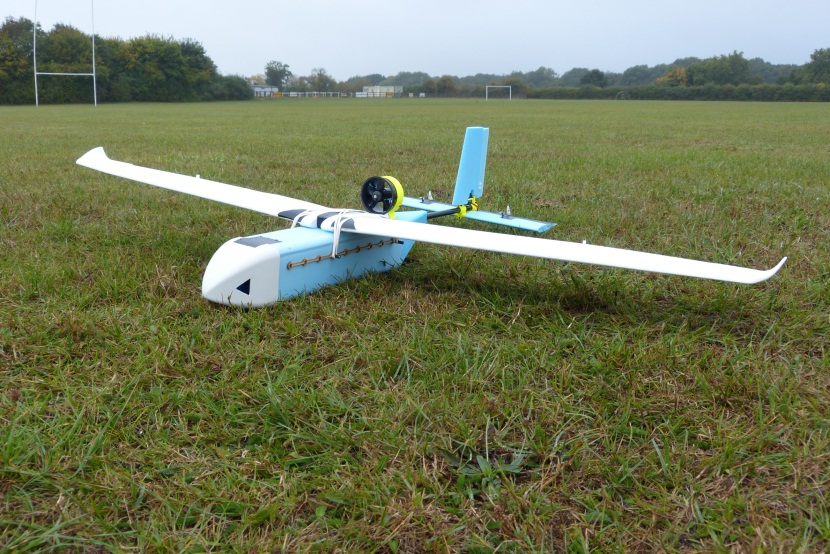 Year 3 students undertake an individual project to design and build a sophisticated unmanned system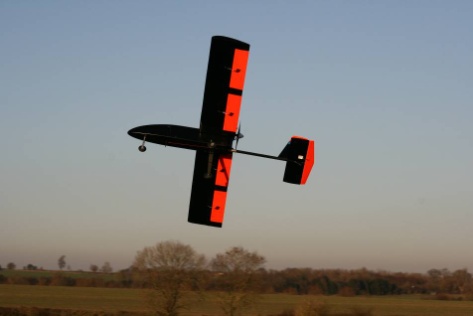 Year 4 students participate in a project to build a large unmanned system.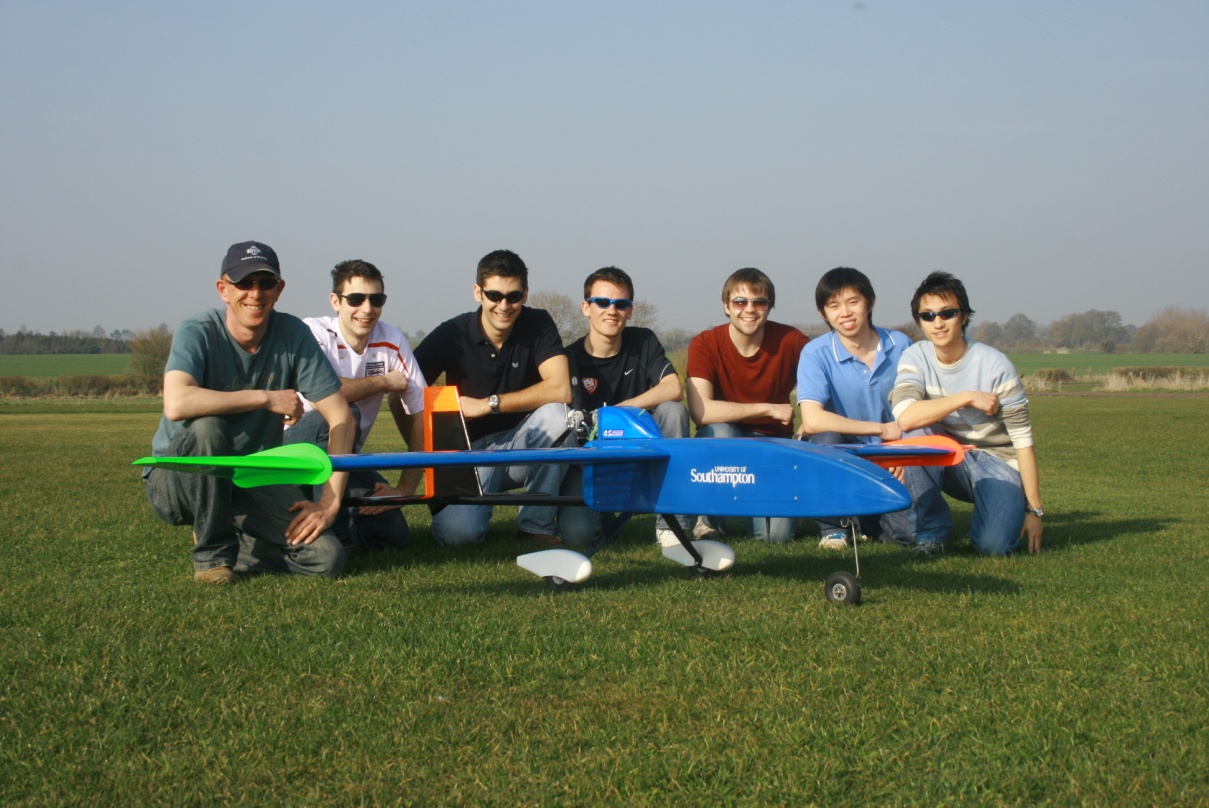 .The University of Southampton has very strong links with industry. It is unique in the UK in having two UTCs (University Technology Centre) with Rolls-Royce and one UTC with Airbus. Our aerospace students are thus able to join such companies having had the relevant training and experience through internships and placements.Course leader: Dr Zhiwei Hu Email: Z.Hu@soton.ac.uk 